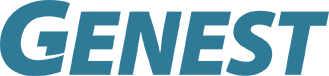 SAFETY DATA SHEETSection 1: IdentificationProduct Name: Concrete Masonry Block (Pigmented and Non-Pigmented)Manufacture Address: Genest Concrete Works Inc., P.O. Box 151, 36 Wilson Street, Sanford ME 04073Manufacturer Phone: (207)324-3250Manufacturer Fax: (207) 490-5076Recommended Product Use: Building construction, landscaping or hardscapingDate of SDS: 15 June 2015Section 2: Hazard IdentificationHazard Classification: Solid, Non-Flammable, Carcinogen 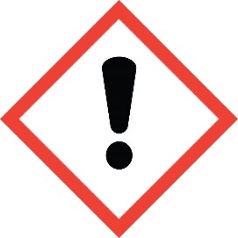 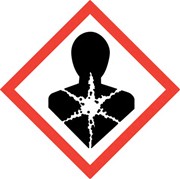 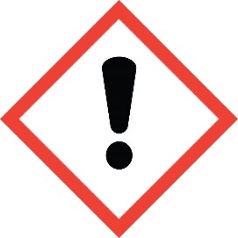 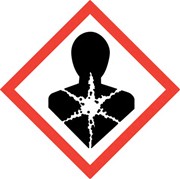 Signal Word: DANGERHazard Statement: Dust from dry cutting or grinding maycause skin, eye and/or respiratory tract irritation. Long-termexposure to dust with crystalline silica has been linked to silicosisof the lungs and is a known carcinogen.Precautionary Statement: Limit inhalation exposure when dry cutting or grinding. Wearing of gloves, safety glasses or goggles and dust mask/respirator is recommended when dry cutting and/or grinding. Avoid breathing dust with crystalline silica. Inhalation of dust may aggravate pre-existing lung disease conditions such as emphysema and asthma.Section 3: Chemical Composition/IngredientsChemical Name						CAS No.	Portland & Masonry Cement				65997-15-1Sand 	 						StoneWater							7732-18-5Crystalline Silicate (quartz)				14808-60-7Other Possible Ingredients Include:Slag, Ground Granulated Blast Furnace Slag (GGBFS)	VariousAdmix (Plasticizing Agent)				VariousAdmix (Water Inhibitor)					Various Color Pigmentation					Various 				Section 4: First-Aid MeasuresSymptoms of Exposure: Irritation to the skin, eyes, nose or respiratory tract. Shortness of breath and difficulties breathing.First Aid for Contact with the Skin: Vacuum or wash dust off clothing and skin. Wash dust off exposed skin as soon as possible with soap and water. If irritation persist or rash appears contact your physician.First Aid for Contact with the Eyes: Flush eyes generously with water for 15 minutes. If irritation persist contact your physician. First Aid for Inhalation: Avoid breathing airborne dust. If you experience shortness of breath or difficulties breathing stop work immediately and seek fresh air. Contact your physician before continuing similar work.Section 5: Fire-Fighting MeasuresFlammability Rating: Non-FlammableSpecial Fire Fighting Instructions or Precautions:  NoneSection 6: Accidental Release MeasuresEmergency Release Measures or Precautions: NoneClean-up Procedures or Precautions: Avoid breathing airborne dust from concrete masonry block. Avoid sweeping dust… use vacuum with HEPA filter or use a wet clean-up process.Section 7: Handling and StoragePrecautions for Safe Handling: None		Precautions for Safe Storage: NoneSection 8: Exposure Controls/Personal ProtectionExposure Limits:	OSHA PEL	  ACGIH-TLV	   NIOSHCrystalline Silica		10mg/m3	0.025mg/m3	0.05mg/m3PPE Considerations and/or Recommendations: Avoid breathing airborne dust. Respiratory protection required. Wear dust mask or approved particulate respirator when dry-cutting, sawing or grinding concrete masonry blocks.Recommended Engineering Controls: Use wet cutting, sawing or grinding process or use local exhaust ventilation when dry cutting, sawing or grinding concrete masonry blocks. Section 9: Physical and Chemical PropertiesAppearance: Solid					Flammability Exposure Limits: N/AOdor: Odorless						Vapor Pressure: N/AOdor Threshold: N/A					Vapor Density: N/ApH: N/A						Relative Density: N/AMelting Point: N/A					Boiling Point: N/AFlash Point: N/A					Evaporation Rate: N/AFlammability: N/A					Explosive Limits: N/AVapor Pressure: N/A					Vapor Density: N/ARelative Density: N/A					Solubility: Non-SolublePartition Coefficient: N/A				Auto-Ignition Temp.: N/ADecomposition Temp.: N/A				Viscosity: N/ASection 10: Stability and reactivityReactivity: Non-ReactiveStability: StableOther: N/ASection11: Toxicology InformationRoutes of Exposure: InhalationEffects:	Acute Effects of Exposure: short term exposure to dust may irritate the respiratory tract and aggravate pre-existing lung disease conditions such as emphysema and asthma.Chronic Effects of Exposure: Long-term exposure to dust for prolonged periods of time could result in silicosis of the lungs. Symptoms Include: Shortness of breath and difficulties breathingKnown Carcinogen: Yes - The International Agency for Research on Cancer (IARC) Working Group has designated respirable crystalline silica as a carcinogen (group 1) and the National Toxicologicol Program (NTP’s) Report on Carcinogens, 9th edition, lists it as a “known carcinogen.” The American Conference on Governmental Indisutrial Hygienists (ACGIH) also listed respirable crystalline silica (quartz) as a suspected human carcinogen (A-2).Section 12: Ecological InformationAdverse Effects on the Environment: None KnownAdverse Effects on Groundwater: None KnownSection 13: Disposal ConsiderationsDisposal Method: Dispose of as common waste in a sealed plastic bag or container to avoid the spread of dust particles.Disposal Concerns: Accumulated dust should be picked-up with a vacuum with a HEPA filter. Avoid sweeping accumulated dust from concrete masonry blocks. Disposal Containers: Disposal containers should have a tight fitting lids or tight seals when disposing of dust. Section 14: Transport InformationNo Applicable Information KnownSection 15: Regulatory InformationNo Applicable Information KnownSection 16: Other InformationNo Applicable Information Known